（販売期間）今年（２０１４年）の１０月末までは、昨年度産の試食米を販売いたしますので、ご注文をお待ちしております。（２㎏～３㎏）今年産の新米は秋に出荷となりますので、予約される方は、別紙の注文書にて早めにご連絡をお待ちしております。（予定価格）２０１５年（平成２７年度）下記は消費税８％を含む料金となります。お米代には、宅配まで含め、全ての費用を含みます。（精米後）また玄米をご希望の方は、重量は同じですが、米代１０％、精米代等がお安くなります。尚、実際販売価格等は、ご注文時、再度ご案内いたします。（注文先）　ご注文の連絡は、下記宛にお願いします。今年度産米でサンプル送付も行いますので、注文書を　Ｆａｘ又はメール，お電話でご連絡下さい。また、上記以外にも、岐阜県本巣市産の「ハツシモ」　の販売もいたしております。（価格は上記に比べ３５％程安くなります）ご検討下さい。（宛先，お問い合わせ）ＡＳＰＥＬ　生産工学研究所　食品販売グループ　　坂井田　晃　宛本　籍：岐阜県本巣郡北方町清水１丁目５番地ＴＥＬ：０９０－９９１１－６７８１　　ＦＡＸ：０５８－３２４－０９８５Ｅ／Ｍ：seisankougaku@pro.odn.ne.jpホームページへはで検索ください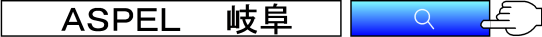 重量３㎏５㎏１０㎏１５㎏２０㎏お米代1,392,-2,881,-4,937,-7,370,-9,610,-お客様ご注文書（請求書）お客様ご注文書（請求書）お客様ご注文書（請求書）お客様ご注文書（請求書）お客様ご注文書（請求書）お客様ご注文書（請求書）お客様ご注文書（請求書）お客様ご注文書（請求書）お客様ご注文書（請求書）注文番号注文番号注文番号お客様名（ﾌﾘｶﾞﾅ）御住所御住所御住所御住所〒　　　　　　　　　　　　〒　　　　　　　　　　　　〒　　　　　　　　　　　　お客様名（ﾌﾘｶﾞﾅ）御住所御住所御住所御住所〒　　　　　　　　　　　　〒　　　　　　　　　　　　〒　　　　　　　　　　　　連絡方法（ＴＥＬ）　　　　　　　　　（ＦＡＸ）　　　　　　　　　　(他)（ＴＥＬ）　　　　　　　　　（ＦＡＸ）　　　　　　　　　　(他)（ＴＥＬ）　　　　　　　　　（ＦＡＸ）　　　　　　　　　　(他)（ＴＥＬ）　　　　　　　　　（ＦＡＸ）　　　　　　　　　　(他)（ＴＥＬ）　　　　　　　　　（ＦＡＸ）　　　　　　　　　　(他)（ＴＥＬ）　　　　　　　　　（ＦＡＸ）　　　　　　　　　　(他)（ＴＥＬ）　　　　　　　　　（ＦＡＸ）　　　　　　　　　　(他)（ＴＥＬ）　　　　　　　　　（ＦＡＸ）　　　　　　　　　　(他)（ＴＥＬ）　　　　　　　　　（ＦＡＸ）　　　　　　　　　　(他)（ＴＥＬ）　　　　　　　　　（ＦＡＸ）　　　　　　　　　　(他)（ＴＥＬ）　　　　　　　　　（ＦＡＸ）　　　　　　　　　　(他)（ＴＥＬ）　　　　　　　　　（ＦＡＸ）　　　　　　　　　　(他)（ＴＥＬ）　　　　　　　　　（ＦＡＸ）　　　　　　　　　　(他)注文内容(○印で表示)種類種類玄米玄米注文量注文量注文量注文量㎏㎏㎏㎏注文内容(○印で表示)種類種類精米精米注文量注文量注文量注文量㎏㎏㎏㎏料金(当方にて記入)商品代消費税消費税消費税合計支払額合計支払額支払い方法支払い方法支払い方法支払い方法商品お届け時又は振込み振込先：大垣共立銀行北方支店口座番号　５４４４１７商品お届け時又は振込み振込先：大垣共立銀行北方支店口座番号　５４４４１７商品お届け時又は振込み振込先：大垣共立銀行北方支店口座番号　５４４４１７料金(当方にて記入)支払い方法支払い方法支払い方法支払い方法商品お届け時又は振込み振込先：大垣共立銀行北方支店口座番号　５４４４１７商品お届け時又は振込み振込先：大垣共立銀行北方支店口座番号　５４４４１７商品お届け時又は振込み振込先：大垣共立銀行北方支店口座番号　５４４４１７発送希望日年　　　　月　　　日年　　　　月　　　日年　　　　月　　　日年　　　　月　　　日年　　　　月　　　日年　　　　月　　　日年　　　　月　　　日出荷確認(当方にて記入)出荷確認(当方にて記入)出荷確認(当方にて記入)出荷確認(当方にて記入)出荷確認(当方にて記入)その他ご連絡，要望等その他ご連絡，要望等その他ご連絡，要望等その他ご連絡，要望等その他ご連絡，要望等その他ご連絡，要望等その他ご連絡，要望等その他ご連絡，要望等その他ご連絡，要望等その他ご連絡，要望等その他ご連絡，要望等その他ご連絡，要望等その他ご連絡，要望等その他ご連絡，要望等見積額は注文書受理時　Tel．Fax 又はE/Mにて予め連絡いたしますのでご確認下さい。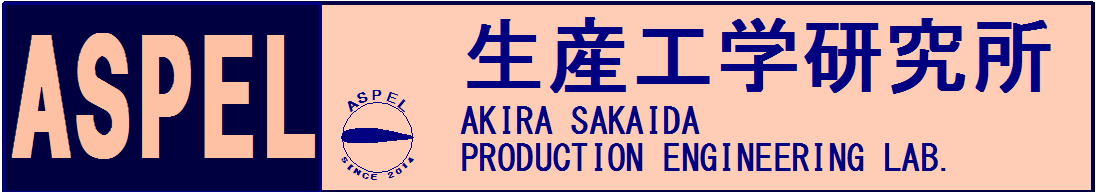 見積額は注文書受理時　Tel．Fax 又はE/Mにて予め連絡いたしますのでご確認下さい。見積額は注文書受理時　Tel．Fax 又はE/Mにて予め連絡いたしますのでご確認下さい。見積額は注文書受理時　Tel．Fax 又はE/Mにて予め連絡いたしますのでご確認下さい。見積額は注文書受理時　Tel．Fax 又はE/Mにて予め連絡いたしますのでご確認下さい。見積額は注文書受理時　Tel．Fax 又はE/Mにて予め連絡いたしますのでご確認下さい。見積額は注文書受理時　Tel．Fax 又はE/Mにて予め連絡いたしますのでご確認下さい。見積額は注文書受理時　Tel．Fax 又はE/Mにて予め連絡いたしますのでご確認下さい。見積額は注文書受理時　Tel．Fax 又はE/Mにて予め連絡いたしますのでご確認下さい。見積額は注文書受理時　Tel．Fax 又はE/Mにて予め連絡いたしますのでご確認下さい。見積額は注文書受理時　Tel．Fax 又はE/Mにて予め連絡いたしますのでご確認下さい。見積額は注文書受理時　Tel．Fax 又はE/Mにて予め連絡いたしますのでご確認下さい。見積額は注文書受理時　Tel．Fax 又はE/Mにて予め連絡いたしますのでご確認下さい。見積額は注文書受理時　Tel．Fax 又はE/Mにて予め連絡いたしますのでご確認下さい。お客様ご注文書（請求書）お客様ご注文書（請求書）お客様ご注文書（請求書）お客様ご注文書（請求書）お客様ご注文書（請求書）お客様ご注文書（請求書）お客様ご注文書（請求書）お客様ご注文書（請求書）お客様ご注文書（請求書）注文番号注文番号注文番号お客様名（ﾌﾘｶﾞﾅ）御住所御住所御住所御住所〒　　　　　　　　　　　　〒　　　　　　　　　　　　〒　　　　　　　　　　　　お客様名（ﾌﾘｶﾞﾅ）御住所御住所御住所御住所〒　　　　　　　　　　　　〒　　　　　　　　　　　　〒　　　　　　　　　　　　連絡方法（ＴＥＬ）　　　　　　　　　（ＦＡＸ）　　　　　　　　　　(他)（ＴＥＬ）　　　　　　　　　（ＦＡＸ）　　　　　　　　　　(他)（ＴＥＬ）　　　　　　　　　（ＦＡＸ）　　　　　　　　　　(他)（ＴＥＬ）　　　　　　　　　（ＦＡＸ）　　　　　　　　　　(他)（ＴＥＬ）　　　　　　　　　（ＦＡＸ）　　　　　　　　　　(他)（ＴＥＬ）　　　　　　　　　（ＦＡＸ）　　　　　　　　　　(他)（ＴＥＬ）　　　　　　　　　（ＦＡＸ）　　　　　　　　　　(他)（ＴＥＬ）　　　　　　　　　（ＦＡＸ）　　　　　　　　　　(他)（ＴＥＬ）　　　　　　　　　（ＦＡＸ）　　　　　　　　　　(他)（ＴＥＬ）　　　　　　　　　（ＦＡＸ）　　　　　　　　　　(他)（ＴＥＬ）　　　　　　　　　（ＦＡＸ）　　　　　　　　　　(他)（ＴＥＬ）　　　　　　　　　（ＦＡＸ）　　　　　　　　　　(他)（ＴＥＬ）　　　　　　　　　（ＦＡＸ）　　　　　　　　　　(他)注文内容(○印で表示)種類種類玄米玄米注文量注文量注文量注文量㎏㎏㎏㎏注文内容(○印で表示)種類種類精米精米注文量注文量注文量注文量㎏㎏㎏㎏料金(当方にて記入)商品代消費税消費税消費税合計支払額合計支払額支払い方法支払い方法支払い方法支払い方法商品お届け時又は振込み振込先：大垣共立銀行北方支店口座番号　５４４４１７商品お届け時又は振込み振込先：大垣共立銀行北方支店口座番号　５４４４１７商品お届け時又は振込み振込先：大垣共立銀行北方支店口座番号　５４４４１７料金(当方にて記入)支払い方法支払い方法支払い方法支払い方法商品お届け時又は振込み振込先：大垣共立銀行北方支店口座番号　５４４４１７商品お届け時又は振込み振込先：大垣共立銀行北方支店口座番号　５４４４１７商品お届け時又は振込み振込先：大垣共立銀行北方支店口座番号　５４４４１７発送希望日年　　　　月　　　日年　　　　月　　　日年　　　　月　　　日年　　　　月　　　日年　　　　月　　　日年　　　　月　　　日年　　　　月　　　日出荷確認(当方にて記入)出荷確認(当方にて記入)出荷確認(当方にて記入)出荷確認(当方にて記入)出荷確認(当方にて記入)その他ご連絡，要望等その他ご連絡，要望等その他ご連絡，要望等その他ご連絡，要望等その他ご連絡，要望等その他ご連絡，要望等その他ご連絡，要望等その他ご連絡，要望等その他ご連絡，要望等その他ご連絡，要望等その他ご連絡，要望等その他ご連絡，要望等その他ご連絡，要望等その他ご連絡，要望等見積額は注文書受理時　Tel．Fax 又はE/Mにて予め連絡いたしますのでご確認下さい。見積額は注文書受理時　Tel．Fax 又はE/Mにて予め連絡いたしますのでご確認下さい。見積額は注文書受理時　Tel．Fax 又はE/Mにて予め連絡いたしますのでご確認下さい。見積額は注文書受理時　Tel．Fax 又はE/Mにて予め連絡いたしますのでご確認下さい。見積額は注文書受理時　Tel．Fax 又はE/Mにて予め連絡いたしますのでご確認下さい。見積額は注文書受理時　Tel．Fax 又はE/Mにて予め連絡いたしますのでご確認下さい。見積額は注文書受理時　Tel．Fax 又はE/Mにて予め連絡いたしますのでご確認下さい。見積額は注文書受理時　Tel．Fax 又はE/Mにて予め連絡いたしますのでご確認下さい。見積額は注文書受理時　Tel．Fax 又はE/Mにて予め連絡いたしますのでご確認下さい。見積額は注文書受理時　Tel．Fax 又はE/Mにて予め連絡いたしますのでご確認下さい。見積額は注文書受理時　Tel．Fax 又はE/Mにて予め連絡いたしますのでご確認下さい。見積額は注文書受理時　Tel．Fax 又はE/Mにて予め連絡いたしますのでご確認下さい。見積額は注文書受理時　Tel．Fax 又はE/Mにて予め連絡いたしますのでご確認下さい。見積額は注文書受理時　Tel．Fax 又はE/Mにて予め連絡いたしますのでご確認下さい。